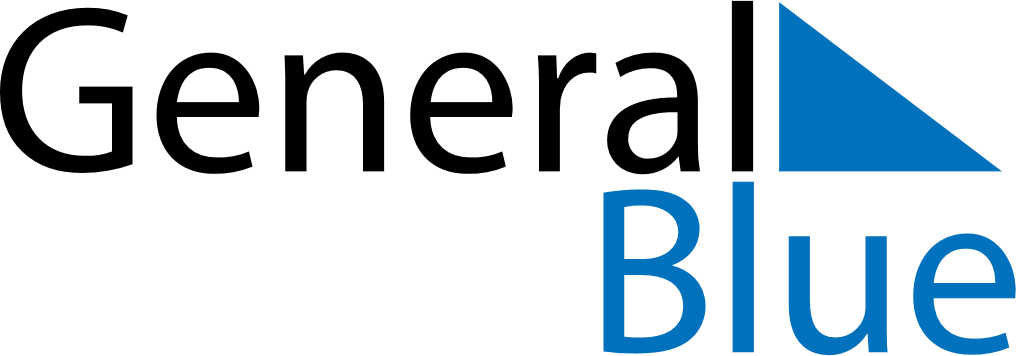 December 2022December 2022December 2022GuamGuamSundayMondayTuesdayWednesdayThursdayFridaySaturday12345678910Our Lady of Camarin Day1112131415161718192021222324Christmas Eve25262728293031Christmas DayChristmas Day (substitute day)New Year’s Eve